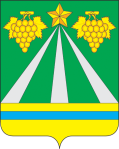 АДМИНИСТРАЦИЯ МУНИЦИПАЛЬНОГО ОБРАЗОВАНИЯ КРЫМСКИЙ РАЙОНПОСТАНОВЛЕНИЕот 29.06.2022	                 № 1698 город КрымскО проведении оценки готовности теплоснабжающих организаций, осуществляющих деятельность на территории муниципального образования Крымский район, к отопительному периоду2022-2023 годов В соответствии с Федеральным законом от 27 июля 2010 года № 190-ФЗ    «О теплоснабжении», правилами оценки готовности к отопительному периоду, утвержденными приказом министерства энергетики Российской Федерации от                               12 марта 2013 года № 103 «Об утверждении Правил оценки готовности к отопительному периоду», п о с т а н о в л я ю:1. Создать комиссию по оценке готовности теплоснабжающих организаций, осуществляющих деятельность на территории муниципального образования Крымский район, к отопительному периоду 2022-2023 годов и утвердить ее состав (приложение № 1).2. Утвердить Положение о комиссии по оценке готовности теплоснабжающих организаций, осуществляющих деятельность на территории муниципального образования Крымский район, к отопительному периоду                 2022-2023 годов (приложение № 2).3. Утвердить Программу проведения оценки готовности теплоснабжающих организаций, осуществляющих деятельность на территории муниципального образования Крымский район, к отопительному периоду  2022-2023 годов (приложение № 3).4. Отделу по взаимодействию со СМИ администрации муниципального образования Крымский район (Безовчук) разместить настоящее постановление на официальном сайте администрации муниципального образования Крымский район в сети Интернет.5. Контроль за выполнением настоящего постановления возложить на заместителя главы муниципального образования Крымский район С.Д.Казанжи. 6. Постановление вступает в силу со дня подписания.Исполняющий обязанности первогозаместителя главы муниципальногообразования Крымский район                                                                   А.В.КуксенкоПРИЛОЖЕНИЕ № 1 к постановлению администрации муниципального образования Крымский район    от  29.06.2022 № 1698СОСТАВкомиссии по оценке готовности теплоснабжающих организаций, осуществляющих деятельность на территории муниципального образования Крымский район, к отопительному периоду 2022-2023 годовПримечание: в состав комиссии входит представитель                            Северо-Кавказского управления по экологическому, технологическому и атомному надзору (по согласованию).Начальник управления по вопросам жизнеобеспечения, транспорта, связи и экологической безопасности администрации                             Е.Е.ХристофороваПРИЛОЖЕНИЕ № 2 к постановлению администрации муниципального образования Крымский район    от  29.06.2022 № 1698ПОЛОЖЕНИЕ о комиссии по оценке готовности теплоснабжающих организаций, осуществляющих деятельность на территории муниципального образования Крымский район, к отопительному периоду 2022-2023 годов1. Общие положения1.1. Положение о комиссии по оценке готовности теплоснабжающих организаций, осуществляющих деятельность на территории муниципального образования Крымский район, к отопительному периоду 2022-2023 годов (далее - Положение) определяет задачи, функции, права и порядок работы комиссии по оценке готовности теплоснабжающих организаций, осуществляющих деятельность на территории муниципального образования Крымский район, к отопительному периоду 2022-2023 годов                                     (далее - Комиссия).1.2. Комиссия является коллегиальным органом администрации муниципального образования Крымский район по рассмотрению и решению вопросов оценки готовности теплоснабжающих организаций, осуществляющих деятельность на территории муниципального образования Крымский район,               к отопительному периоду 2022-2023 годов.1.3. Комиссия в своей деятельности руководствуется Конституцией Российской Федерации, законами и иными правовыми актами Российской Федерации, законами Краснодарского края, нормативными правовыми актами муниципального образования Крымский  район, настоящим Положением.2. Порядок работы Комиссии2.1. В целях оценки готовности теплоснабжающих организаций, осуществляющих деятельность на территории муниципального образования Крымский район, к отопительному периоду 2022-2023 годов Комиссия рассматривает документы, подтверждающие выполнение требований по готовности, а при необходимости - проводит осмотр объектов проверки.2.2. Результаты оценки оформляются актом проверки готовности к отопительному периоду (далее - Акт).В Акте содержатся следующие выводы комиссии по итогам оценки:- объект готов к отопительному периоду;- объект будет готов к отопительному периоду при условии устранения в установленный срок замечаний к требованиям по готовности, выданных комиссией;- объект не готов к отопительному периоду.При наличии у Комиссии замечаний к выполнению требований по готовности или при невыполнении требований по готовности к акту прилагается перечень замечаний (далее - Перечень) с указанием сроков их устранения.В случае устранения указанных в Перечне замечаний к выполнению (невыполнению) требований по готовности в установленные сроки, комиссией проводится повторная проверка, по результатам которой составляется новый Акт.2.3. Паспорт готовности к отопительному периоду (далее - Паспорт) составляется и подписывается заместителем главы муниципального образования Крымский район, курирующим вопросы жизнеобеспечения, строительства, транспорта, связи и экологической безопасности, взаимодействия с органами местного самоуправления, организациями и гражданами, участия в обеспечении жильем детей - сирот и детей, оставшихся без попечения родителей, в пределах установленных полномочий, в течение             15 дней с даты подписания Акта в случае, если объект проверки готов к отопительному периоду, а также в случае, если замечания к требованиям по готовности, выданные комиссией, устранены в срок, установленный Перечнем.Сроки выдачи Паспорта готовности к отопительному периоду для теплоснабжающих организаций - не позднее 1 ноября.Организация, не получившая по объектам проверки паспорт готовности до 1 ноября 2022 года, обязана продолжить подготовку к отопительному периоду и устранение указанных в Перечне замечаний к выполнению (невыполнению) требований по готовности. После уведомления комиссии об устранении замечаний к выполнению (невыполнению) требований по готовности осуществляется повторная проверка. При положительном заключении Комиссией оформляется повторный акт с выводом о готовности к отопительному периоду, но без выдачи Паспорта в текущий отопительный период.3. Основные задачи Комиссии3.1. Определение готовности к отопительному периоду теплоснабжающих организаций:1) наличие соглашения об управлении системой теплоснабжения, заключенного в порядке, установленном Законом о теплоснабжении;2) готовность к выполнению графика тепловых нагрузок, поддержанию температурного графика, утвержденного схемой теплоснабжения;3) соблюдение критериев надежности теплоснабжения, установленных техническими регламентами;4) наличие аварийных запасов топлива на источниках тепловой энергии;5) функционирование эксплуатационной, диспетчерской и аварийной служб, а именно:- укомплектованность указанных служб персоналом;- обеспеченность персонала средствами индивидуальной и коллективной защиты, спецодеждой, инструментами и необходимой для производства работ оснасткой, нормативно-технической и оперативной документацией, инструкциями, схемами, первичными средствами пожаротушения;6) проведение наладки принадлежащих теплоснабжающей организации тепловых сетей;7) организация контроля режимов потребления тепловой энергии;8) обеспечение качества теплоносителей;9) организация коммерческого учета реализуемой тепловой энергии;10) обеспечение проверки качества строительства принадлежащих теплоснабжающей организации тепловых сетей, в том числе предоставление гарантий на работы и материалы, применяемые при строительстве, в соответствии Законом о теплоснабжении;11) обеспечение безаварийной работы объектов теплоснабжения и надежного теплоснабжения потребителей тепловой энергии;12) наличие документов, определяющих разграничение эксплуатационной ответственности между потребителями тепловой энергии, теплоснабжающими организациями;13) отсутствие не выполненных в установленные сроки предписаний, влияющих на надежность работы в отопительный период, выданных  уполномоченными на осуществление муниципального контроля органами местного самоуправления;14) работоспособность автоматических регуляторов при их наличии.При несоблюдении требований, указанных в подпунктах 1, 7, 9 и 10 пункта 3.1 настоящего Положения составляется Акт с приложением Перечня с указанием сроков устранения замечаний.4. Ответственность КомиссииКомиссия несет ответственность за полноту и правильность выполнения возложенных на нее функций и задач по оценке готовности к отопительному периоду теплоснабжающих организаций муниципального образования Крымский  район.5. Организация деятельности комиссии5.1. Состав Комиссии утверждается постановлением администрации муниципального образования Крымский район.5.2. Решения Комиссии носят обязательный характер и оформляются протоколом.5.3. Комиссия правомочна принимать решение при участии более половины ее членов.5.4. Решение Комиссии принимается простым большинством голосов. При равенстве голосов, голос председателя Комиссии является решающим.Начальник управления по вопросам жизнеобеспечения, транспорта, связи иэкологической безопасности администрации                             Е.Е.ХристофороваПРИЛОЖЕНИЕ № 3 к постановлению администрации муниципального образования Крымский район    от  29.06.2022 № 1698ПРОГРАММАпроведения оценки готовности теплоснабжающих организаций, осуществляющих деятельность на территории муниципального образования Крымский район, к отопительному периоду 2022-2023 годов1. Общие положения1.1. Подготовка объектов теплоснабжающих организаций, осуществляющих деятельность на территории муниципального образования Крымский район, к отопительному периоду 2022-2023 годов проводится в целях исключения влияния температурных и других погодных факторов на надежность их работы, предупреждения сверхнормативного износа и выхода из строя, обеспечения требуемых условий жизнедеятельности населения и режимов функционирования систем коммунальной инфраструктуры.1.2. Оценка готовности теплоснабжающих организаций, осуществляющих деятельность на территории муниципального образования Крымский район, к отопительному периоду 2022-2023 годов (далее - Оценка) осуществляется комиссией по оценке готовности теплоснабжающих организаций, осуществляющих деятельность на территории муниципального образования Крымский район, к отопительному периоду 2022-2023 годов, осуществляющей деятельность в соответствии с постановлением администрации муниципального образования Крымский район, положением о комиссии и графиком проведения оценки готовности к отопительному периоду (приложение № 1).2. Работа комиссии по проверке готовности к отопительному периоду2.1. Администрация муниципального образования Крымский район организует работу комиссии по оценке готовности теплоснабжающих организаций, осуществляющих деятельность на территории муниципального образования Крымский район, к отопительному периоду 2022-2023 годов (далее-Комиссия).2.2. Оценка осуществляется не позднее 1 октября 2022 года.2.3. При Оценке проверяется выполнение требований, установленных приложением № 2 к настоящей Программе.2.4. Проверка выполнения теплоснабжающими организациями требований, установленных Правилами оценки готовности к отопительному периоду, утвержденных приказом Министерства энергетики Российской Федерации от 12 марта 2013 года № 103 (далее Правила), осуществляется комиссией на предмет соблюдения соответствующих обязательных требований, установленных техническими регламентами и иными нормативно-правовыми актами в сфере теплоснабжения. 2.5. В случае отсутствия обязательных требований технических регламентов или иных нормативно-правовых актов в сфере теплоснабжения в отношении требований, установленных Правилами, комиссия осуществляет проверку соблюдения локальных актов организаций, подлежащих проверке, регулирующих порядок подготовки к отопительному периоду.2.6. В целях проведения Оценки, комиссия рассматривает документы, подтверждающие выполнение требований по готовности, а при необходимости - проводит осмотр объектов проверки.2.7. Результаты Оценки оформляются актом проверки готовности к отопительному периоду (приложение № 3).2.8. Теплоснабжающие организации представляют в управление по вопросам жизнеобеспечения, транспорта, связи и экологической безопасности администрации муниципального образования Крымский район информацию по выполнению требований по готовности, указанных в приложении №2 к настоящей программе в срок до 1 сентября 2022 года.2.9. Комиссия рассматривает документы, подтверждающие выполнение требований готовности, в соответствии с пунктами 2.2. и 2.4. Программы.2.10. Теплоснабжающей организации, все объекты которой по результатам проведенной оценки готовы к отопительному сезону, выдается паспорт готовности к отопительному периоду 2022-2023 годов                       (приложение № 4).Начальник управления по вопросам жизнеобеспечения, транспорта, связи и экологической безопасности администрации                             Е.Е.ХристофороваПРИЛОЖЕНИЕ № 1 к программе проведения оценки готовноститеплоснабжающих организаций, осуществляющих деятельность на территории муниципального образования Крымский район, к отопительному периоду 2022-2023 годовГРАФИКпроведения оценки готовности к отопительному периодуНачальник управления по вопросам жизнеобеспечения, транспорта, связи и экологической безопасности администрации                             Е.Е.ХристофороваПРИЛОЖЕНИЕ № 2к программе проведения оценки готовноститеплоснабжающих организаций, осуществляющих деятельность на территории муниципального образования Крымский район, к отопительному периоду 2022-2023 годовТРЕБОВАНИЯ по готовности к отопительному периоду для теплоснабжающих организаций1. Наличие соглашения об управлении системой теплоснабжения, заключенного в порядке, установленном Законом о теплоснабжении.2. Готовность к выполнению графика тепловых нагрузок, поддержанию температурного графика, утвержденного схемой теплоснабжения.3. Соблюдение критериев надежности теплоснабжения, установленных техническими регламентами.4. Наличие нормативных запасов топлива.5. Функционирование эксплуатационной, диспетчерской и аварийной служб:- укомплектованность указанных служб персоналом;- обеспеченность персонала средствами индивидуальной и коллективной защиты, спецодеждой, инструментами и необходимой для производства работ оснасткой;- наличие необходимой нормативно-технической и оперативной документации, инструкций, схем;- обеспеченность первичными средствами пожаротушения.6. Проведение наладки эксплуатируемых тепловых сетей.7. Организация контроля режимов потребления тепловой энергии.8. Обеспечение качества теплоносителя.9. Организация коммерческого учета реализуемой тепловой энергии.10. Обеспечение проверки качества строительства (ремонта) эксплуатируемых тепловых сетей, в том числе предоставление гарантий на работы и материалы, применяемые при строительстве (ремонте). 11. Обеспечение безаварийной работы объектов теплоснабжения и надежного теплоснабжения потребителей тепловой энергии, а именно:- готовность систем приема и разгрузки топлива, топливо приготовления и топливоподачи;- соблюдение водно-химического режима;- отсутствие фактов эксплуатации теплоэнергетического оборудования сверх ресурса без проведения соответствующих организационно-технических мероприятий по продлению срока его эксплуатации;- наличие утвержденных графиков ограничения теплоснабжения при дефиците тепловой мощности тепловых источников и пропускной способности тепловых сетей;- наличие расчетов допустимого времени устранения аварийных нарушений теплоснабжения потребителей;- наличие порядка ликвидации аварийных ситуаций в системах теплоснабжения с учетом взаимодействия тепло-, электро-, топливо- и водоснабжающих организаций, потребителей тепловой энергии, ремонтно-строительных и транспортных организаций, а также органов местного самоуправления;- проведение гидравлических и тепловых испытаний тепловых сетей;- выполнение утвержденного плана подготовки к работе в отопительный период, в который включено проведение необходимого технического освидетельствования и диагностики оборудования, участвующего в обеспечении теплоснабжения;- выполнение планового графика ремонта тепловых сетей и источников тепловой энергии;- наличие договоров поставки топлива, не допускающих перебоев поставки и снижения установленных нормативов запасов топлива;12. Наличие документов, определяющих разграничение эксплуатационной ответственности между потребителями тепловой энергии и теплоснабжающими организациями;13. Отсутствие не выполненных в установленные сроки предписаний, влияющих на надежность работы в отопительный период, выданных уполномоченными на осуществление государственного контроля (надзора) органами государственной власти и уполномоченными на осуществление муниципального контроля органами местного самоуправления;14. Работоспособность автоматических регуляторов при их наличии.В отношении объектов по производству тепловой и электрической энергии в режиме комбинированной выработки проверяется только наличие документа о готовности к отопительному сезону, полученного в соответствии с законодательством об электроэнергетике.К обстоятельствам, при несоблюдении которых в отношении теплоснабжающих и теплосетевых организаций составляется акт с приложением Перечня с указанием сроков устранения замечаний, относится несоблюдение требований, указанных в подпунктах 1, 7, 9 и 10 настоящего Приложения.Начальник управления по вопросам жизнеобеспечения, транспорта, связи и экологической безопасности администрации                             Е.Е.ХристофороваПРИЛОЖЕНИЕ № 3к программе проведения оценки готовноститеплоснабжающих организаций, осуществляющих деятельность на территории муниципального образования Крымский район, к отопительному периоду 2022-2023 годовАКТпроверки готовности к отопительному периоду 2022-2023 годовг. Крымскул. Карла Либкнехта, 35                                            «___» ______________ 2022 г.Комиссия, образованная постановлением администрации муниципального образования Крымский район от дд.мм.гг. № ___, в соответствии с программой проведения оценки готовности теплоснабжающих организаций, осуществляющих деятельность на территории муниципального образования Крымский район, к отопительному периоду 2022-2023 годов, утвержденной постановлением администрации муниципального образования Крымский район от дд.мм.гг. № ___ с дд.мм.гг. по дд.мм.гг. в соответствии с Федеральным законом от 27 июля 2010 года № 190-ФЗ «О теплоснабжении» провела проверку готовности к отопительному периоду 2022-2023 годов ____________________________________________________________________(полное наименование теплоснабжающей организации)Проверка готовности к отопительному периоду проводилась в отношении следующих объектов:1.2.В ходе проведения проверки готовности к отопительному периоду комиссия                установила:__________________________________________________________(готовность/неготовность к отопительному периоду)Вывод комиссии по итогам проведения проверки готовности к отопительному                 периоду:С актом проверки готовности ознакомлен, один экземпляр акта получил:"___"____________ 20__ г. ПРИЛОЖЕНИЕ № 4к программе проведения оценки готовноститеплоснабжающих организаций, осуществляющих деятельность на территории муниципального образования Крымский район, к отопительному периоду 2022-2023 годовПаспорт готовности  к отопительному периоду ____/____гг.Выдан_________________________________________________________ (полное наименование теплоснабжающей организации в отношении которой проводилась    проверка готовности к отопительному периоду)В отношении следующих объектов, по которым проводилась проверка                           готовности к отопительному периоду:1._______________________________________________________________2._______________________________________________________________      3._______________________________________________________________…..Основание выдачи паспорта готовности к отопительному периоду:Акт проверки готовности к отопительному периоду от __________________                                                                                          (дата проведения проверки)                                                                        _________________________________________(подпись, расшифровка подписи и печатьуполномоченного органа, образовавшего  комиссию по проведению проверки                          готовности к отопительному периоду)КазанжиСтанислав Дмитриевич- заместитель главы муниципального образования Крымский район, председатель комиссии Христофорова Елена Евгеньевна- начальник управления по вопросам жизнеобеспечения, транспорта, связи и экологической безопасности администрации муниципального образования Крымский район, заместитель председателя комиссииФерлер Александр Александрович- главный специалист отдела ЖКХ, транспорта и связи управления по вопросам жизнеобеспечения, транспорта, связи и экологической безопасности администрации муниципального образования Крымский район, секретарь комиссии                                                Члены комиссии:                                                Члены комиссии:Лозиков  Сергей Александрович- заместитель начальника управления по вопросам жизнеобеспечения, транспорта, связи и экологической безопасности администрации муниципального образования Крымский районЗакиянАртур Алексеевич- начальник отдела по вопросам ЖКХ управления по вопросам жизнеобеспечения, транспорта, связи и экологической безопасности администрации муниципального образования Крымский районЯщенкоАнастасия Владимировна - начальник участка в городе Крымске и Крымском районе ООО «Газпром межрегионгаз Краснодар»   (по согласованию)№ п/пНаименование теплоснабжающей организацииНаименование проверяемого объектаСроки проведения проверки1234МУП «ТЭК Крымского района»котельная №1 (г. Крымск, ул. Комсомольская,д.20)02.08.2022МУП «ТЭК Крымского района»котельная №4(г.Крымск, ул.Темченко, д.18)03.08.2022МУП «ТЭК Крымского района»котельная №8(г. Крымск, ул. Адагумская, д.127)03.08.2022МУП «ТЭК Крымского района»котельная №9(г. Крымск, ул. Слободская, д.10)03.08.2022МУП «ТЭК Крымского района»котельная №11(г. Крымск, ул. Жукова, д.11-Б)03.08.2022МУП «ТЭК Крымского района»котельная №12(г.Крымск, ул.Кирова, д.22)03.08.2022МУП «ТЭК Крымского района»котельная №27(г. Крымск ул. Лермонтова, д.44а)03.08.2022МУП «ТЭК Крымского района»котельная №2(г.Крымск, ул.Ленина,д.31)04.08.2022МУП «ТЭК Крымского района»котельная №3(г.Крымск, ул.Советская, 68)04.08.2022МУП «ТЭК Крымского района»котельная №5(г.Крымск, ул.Свердлова, д.65)04.08.2022МУП «ТЭК Крымского района»котельная №6(г.Крымск, ул. М.Гречко, д.124)04.08.2022МУП «ТЭК Крымского района»котельная №13(г.Крымск, ул.Свердлова, д.4 Г)04.08.2022МУП «ТЭК Крымского района»котельная №18(г. Крымск, ул. Спартака, д.6)04.08.2022МУП «ТЭК Крымского района»котельная №23(г. Крымск, ул. Свердлова, д. 2-Г)04.08.2022МУП «ТЭК Крымского района»котельная №38(г.Крымск, ул.М. Гречко, д.44)04.08.2022МУП «ТЭК Крымского района»котельная №7(г. Крымск, ул. Горная, д.15)05.08.2022МУП «ТЭК Крымского района»котельная №10(г.Крымск, ул.Луначарского, д.116)05.08.2022МУП «ТЭК Крымского района»котельная №40(г.Крымск, ул, Вавилова ОСС-1)05.08.2022МУП «ТЭК Крымского района»котельная №41(г.Крымск, ул. Высоковольтная ОСС-2)05.08.2022МУП «ТЭК Крымского района»котельная №42(г. Крымск, ул. Линейная, 2-Г)05.08.2022АО «Краснодартеплосеть»котельная (г. Крымск, ул Надежды,д.7)05.08.2022АО «Краснодартеплосеть»котельная(г. Крымск, ул. Белинского, д.37Л)05.08.2022ООО «ЮгЭнергоИнвест»котельная №132(ул. Слободка)05.08.2022МУП «ТЭК Крымского района»котельная №17(Крымский р-н, п.Новоукраинский, ул.Юбилейная, д.2)09.08.2022МУП «ТЭК Крымского района»котельная №32(Крымский р-н, п.Южный, ул.Центральная, д.1-а)09.08.2022МУП «ТЭК Крымского района»котельная №34(Крымский р-н, п. Саук-Дере, ул. Проезд № 3)10.08.2022МУП «ТЭК Крымского района»котельная №35(Крымский р-н, п.Виноградный, ул.Молодежная, д.19)10.08.2022МУП «ТЭК Крымского района»котельная №16(Крымский р-н, ст.Неберджаевская, ул.Дзержинского, д.8)10.08.2022МУП «ТЭК Крымского района»котельная №28(Крымский р-н, ст.Нижнебаканская, ул.Октябрьская, д.10)10.08.2022МУП «ТЭК Крымского района»котельная №14(Крымский р-н, ст. Троицкая, ул.Школьная)11.08.2022МУП «ТЭК Крымского района»котельная №21(Крымский р-н, с.Киевское, ул. 40 лет Победы)12.08.2022МУП «ТЭК Крымского района»котельная №22(Крымский р-н, с.Киевское, ул. Горького, д.115-Б)12.08.2022МУП «ТЭК Крымского района»котельная №26(Крымский р-н, с.Киевское, ул. Красная,)12.08.2022МУП «ТЭК Крымского района»котельная №37(Крымский р-н, с.Киевское, ул. Гагарина, д.1,)12.08.2022МУП «ТЭК Крымского района»котельная №39(Крымский р-н, с.Экономическое)12.08.2022МУП «ТЭК Крымского района»котельная №29(Крымский р-н, х. Даманка, ул. Молодежная, д.14,)15.08.2022МУП «ТЭК Крымского района»котельная №36(Крымский р-н, х.Адагум, ул. Ленина, д.53/1)16.08.2022МУП «ТЭК Крымского района»котельная №15(Крымский р-н,х.Садовый, ул.Первомайская, д.8)16.08.2022МУП «ТЭК Крымского района»котельная №25(Крымский р-н,с. Кеслерово, ул.Гастелло, д.62)16.08.2022МУП «ТЭК Крымского района»котельная №30(Крымский р-н, х. Павловский, ул.Молодежная)16.08.2022МУП «ТЭК Крымского района»котельная №19(Крымский р-н, ст.Варениковская, ул.Красная, д.1)17.08.2022МУП «ТЭК Крымского района»котельная №20(Крымский р-н, ст.Варениковская, ул.Красная, д.74)17.08.2022МУП «ТЭК Крымского района»котельная №24(Крымский р-н, ст.Варениковская, ул.Пушкина, д.227)17.08.2022МУП «ТЭК Крымского района»котельная №31(Крымский р-н, п. Фадеево, ул.Школьная, д.1)17.08.2022МУП «ТЭК Крымского района»котельная №33(Крымский р-н, х.Школьный, ул.Варениковская, д.9)17.08.2022Председатель комиссииС.Д.КазанжиЗаместитель председателя комиссииЕ.Е.ХристофороваЧлены комиссии